附件3：各考点考生健康登记表二维码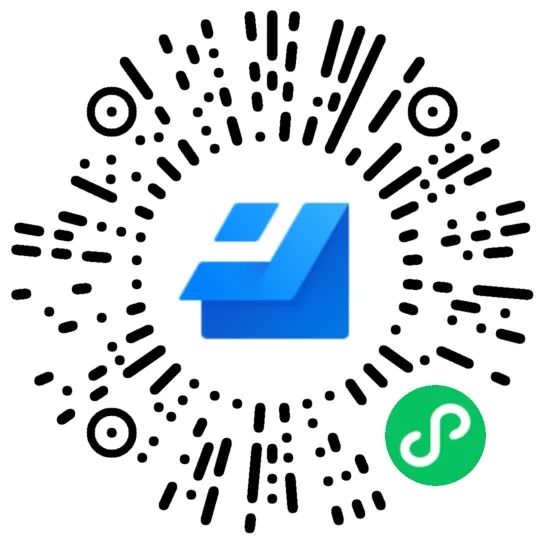 考点为太原市第二中学校、进山中学、第十六中学校、第十三中学校的考生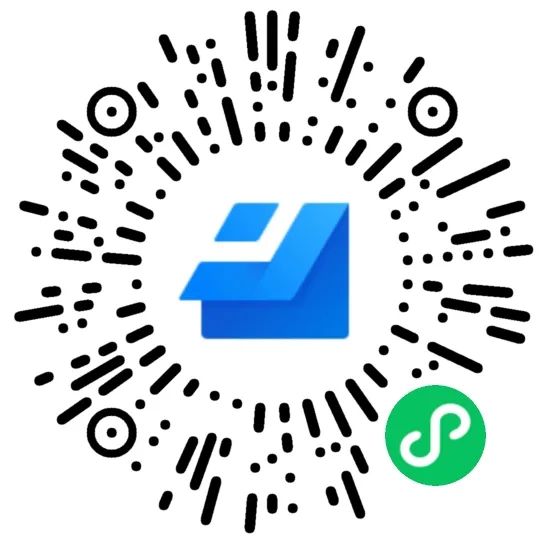 考点为太原市第二十四中学校、育英中学、第二十七中学校、第二十九中学校、第三十中学校、综合高中学校的考生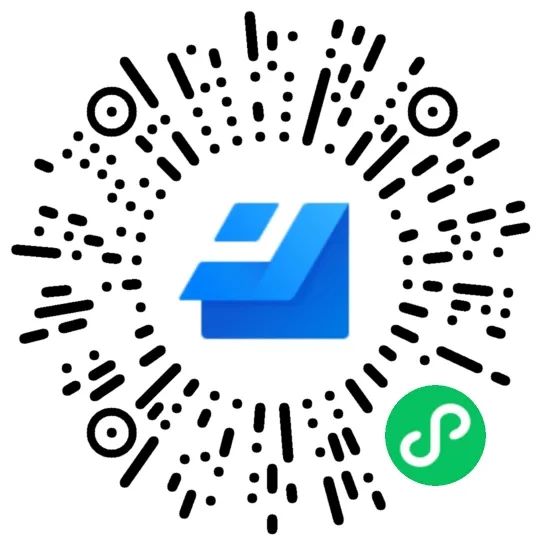 考点为太原市第六十五中学校、成成中学、杏花岭区第一中学校、太原市实验中学校、迎泽区朝阳初级中学校的考生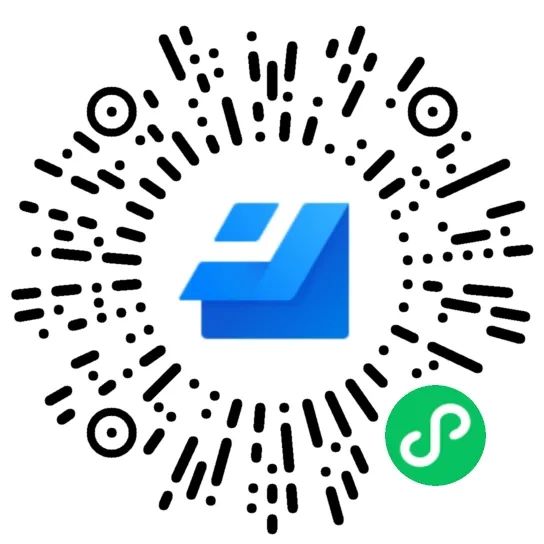 考点为太原市第二实验中学校、第十八中学校、第十九中学校、第二十一中学校的考生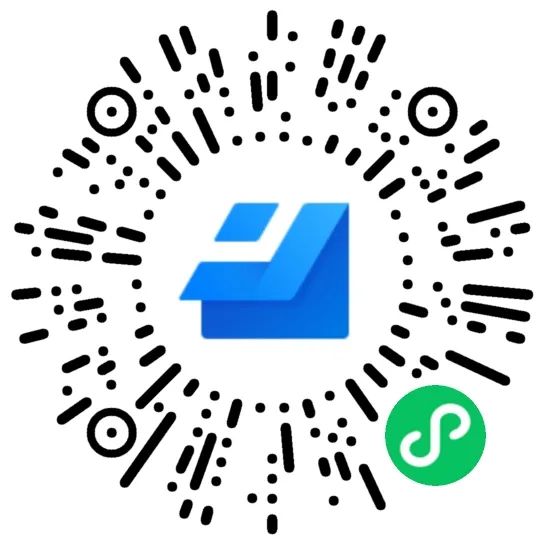 考点为太原市外国语学校、第五十六中学校、第六十中学校、第六十三中学校的考生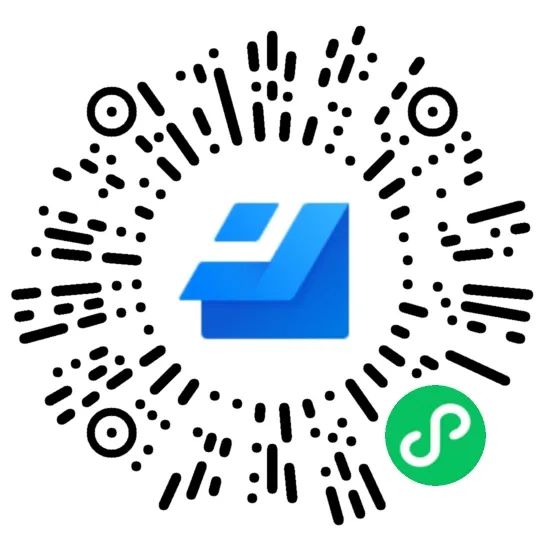 考点为太原市外语科技实验中学校、第四十八中学校、第四十九中学校、第五十一中学校、第五十二中学校、第六十四中学校的考生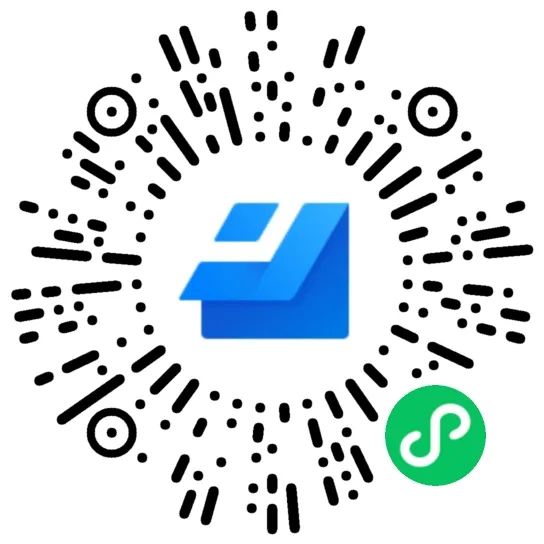 考点为太原市万柏林区实验中学校、交通学校、第十五中学校、第二十中学校的考生